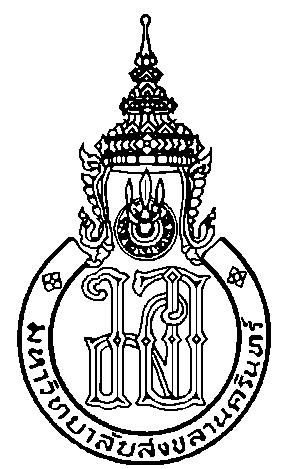 คำร้องขอเปิดรายวิชา ในภาคการศึกษาฤดูร้อนเป็นกรณีพิเศษเขียนที่คณะวิศวกรรมศาสตร์				                                    วันที่………….เดือน…………………….….พ.ศ………………..เรื่อง    ขอเปิดรายวิชาในภาคการศึกษาฤดูร้อนเป็นกรณีพิเศษเรียน   รองคณบดีฝ่ายวิชาการข้าพเจ้า (นาย/นาง/นางสาว)……………….……………….......................................................รหัสนักศึกษา……………..……………สาขาวิชาวิศวกรรม………………….………...........................…………..…….ภาควิชาวิศวกรรม.............................................................................ขอเปิดรายวิชาในภาคการศึกษาฤดูร้อนเป็นกรณีพิเศษ  ประจำภาคการศึกษาที่...3..../.................................................... 
คือ รายวิชา (รหัสวิชา) ................................... ชื่อวิชา..................................................................................................................................โดยมีเหตุผลความจำเป็น................................................................................................................................................................................คะแนนเฉลี่ยสะสม....................................................... ระดับคะแนนเฉลี่ยรายวิชาวิศวกรรมศาสตร์...........................................................การตรวจสอบคุณสมบัติตามเกณฑ์คณะฯ โดยรายวิชาดังกล่าว จำนวนรายวิชาที่ขอลงทะเบียนเรียนในภาคการศึกษานี้	 ลงทะเบียนเรียนเพียง 1 รายวิชาคือรายวิชาที่ขอเปิดเท่านั้น เพื่อสำเร็จการศึกษา   ลงทะเบียนเรียนรายวิชาอื่นอีก จำนวน.........รายวิชา (ไม่รวมรายวิชาที่ขอเปิดครั้งนี้)รายวิชาดังกล่าวเคยได้สัญลักษณ์ E มาแล้วหรือไม่ เคยได้สัญลักษณ์ E มาแล้วจำนวน.........ครั้ง ในภาคการศึกษาที่ ............................................................   ไม่เคยหากรายวิชาที่ขอเปิดได้ระดับคะแนน D ก็สามารถสำเร็จการศึกษา   ได้   ไม่ได้ เนื่องจาก...................…………………………………..........................................………………………………………กรณีอื่น ๆ.............................................................................................................................................................................หากตรวจสอบพบว่าข้อมูลที่ให้ไม่เป็นความจริง จะถือเป็นโมฆะ และถูกลงโทษทางวินัยจึงเรียนมาเพื่อโปรดพิจารณา					                  (ลงชื่อ).....................................................................			                                       โทรศัพท์ที่ติดต่อสะดวก…………….………………………ความเห็นอาจารย์ที่ปรึกษา.........................................................................................................................................................................................................................................................................................................................................................................................................................................................................................................................................................................................................(ลงชื่อ).......................................................(......................................................)วันที่..............................................ส่วนที่ 2 สำหรับเจ้าหน้าที่และสาขาวิชา                                                 ส่วนที่ 3 สำหรับคณะฯ1. เจ้าหน้าที่2. ความเห็นอาจารย์ผู้สอน     ตามที่(นาย/นางสาว)....................................................................ขอเปิดรายวิชา...........................ในภาคการศึกษาที่ 3/25................... จากการตรวจสอบรายวิชาตามโครงสร้างหลักสูตร พบว่า    นักศึกษาเหลือ 1 รายวิชา คือรายวิชา...........................................จึงจะสำเร็จการศึกษาในภาคการศึกษาที่ 3/25...........................  นักศึกษาเหลือมากกว่า 1 รายวิชา ดังนี้............................................................................................................................................................................................................................ลงชื่อ..........................................................(นางสาวศิว์อรณ์ โพธิ์ชะนิกร)นักวิชาการอุดมศึกษาวันที่.............................................. เห็นชอบ ไม่เห็นชอบ เนื่องจาก ..............................................................     .................................................................................................(ลงชื่อ)..........................................ผู้สอน(.................................................)วันที่..............................................3. ความเห็นประธานหลักสูตร(ของรายวิชาที่จะลงทะเบียน)4. ความเห็นหัวหน้าสาขาวิชา(ของรายวิชาที่จะลงทะเบียน) เห็นชอบ ไม่เห็นชอบ เนื่องจาก ..............................................................     .................................................................................................      (ลงชื่อ)..........................................ประธานหลักสูตร           (.................................................)         วันที่.............................................. เห็นชอบ ไม่เห็นชอบ เนื่องจาก ..............................................................     .................................................................................................      (ลงชื่อ)..........................................หัวหน้าสาขาวิชา           (.................................................)         วันที่..............................................5.  ความเห็นเจ้าหน้าที่คณะ6. ผลการพิจารณาเรียน   รองคณบดีฝ่ายวิชาการ       เพื่อโปรดพิจารณา การขอเปิดรายวิชาในภาคการศึกษาฤดูร้อนภาคการศึกษาที่ 3 /......25.............. ซึ่งได้ตรวจสอบข้อมูลเบื้องต้นการขอเปิดรายวิชาดังกล่าวแล้วเป็นดังนี้ผู้สอน                    เห็นชอบ  ไม่เห็นชอบ ประธานหลักสูตร    เห็นชอบ  ไม่เห็นชอบหัวหน้าสาขาวิชา     เห็นชอบ  ไม่เห็นชอบคุณสมบัติของนักศึกษา      เป็นไปตามเกณฑ์  ไม่เป็นไปตามเกณฑ์  ขอให้ฝ่ายทะเบียนฯ ลงทะเบียนในระบบ SIS 
  ให้แก่นักศึกษาด้วย               (ลงชื่อ).......................................................                            (นางสาวญดา  ประสมพงค์)        นักวิชาการอุดมศึกษาชำนาญการ อนุมัติ ไม่อนุมัติ เนื่องจาก ..............................................................     .................................................................................................(ลงชื่อ).......................................................    ( รองศาสตราจารย์ ดร. แสงสุรีย์ วสุพงศ์อัยยะ)รองคณบดีฝ่ายวิชาการวันที่............................................